國立成功大學人工智慧與資訊系統碩士在職專班學分抵免注意事項申請期限：開學後10天內，逾期不受理。申請方式：申請者於申請期限內最多提出一次學分抵免申請，所有科目之學分抵免申請需同時辦理。申請者先請至學校抵免系統辦理，並將以下資料交至系辦。申請者請至專班網頁表格下載區或學校註冊組網頁下載「學分承認表」。申請同學必須於抵免申請截止前，將下列資料備齊送系辦李小姐彙整。學分證明書國立成功大學學分承認表「申請抵免用之成績單正本」抵免科目須為本專班學分班開課之科目(或課名、內容相仿)。有關抵免細節，請參考本專班修業規定與學校抵免學分辦法之規定，請至下列網站：專班：請至專班網頁->學生專區->修業規定學校：學校網頁->相關法規->國立成功大學學生抵免學分辦法抵免學分數之上限：限本專班之學分班所修讀學分，至多可抵 12 學分。已抵免過之學科，則不可再修第二次。同樣課程名稱之科目，本校僅承認一門，如因選修兩門相同學科而致學分不足無法順利必也者，應補足學分。►學分承認表: http://reg.acad.ncku.edu.tw/p/412-1041-601.php?Lang=zh-tw►抵免系統: https://nckustory.ncku.edu.tw/credit/index.php                 國立成功大學學分承認表     （碩士、博士班）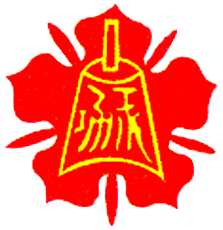 NATIONAL CHENG KUNG UNIVERSITY                 Master’s  Doctoral ProgramAPPLICATION FOR CREDIT TRANSFER申請日期：    2  /  29  /  2020  系所： 人工智慧與資訊系統碩士在職專班 年級：1  學號： RB6021234 _ 申請人姓名：魯小白Date of Application  month      day       year     Name of Department                                        Ｙear         Student ID No.           Name of Applicant注意事項  Notes:1、申請期限：新生（含轉學生）、轉(系)所學生應於入學當學期註冊日(以行事曆為準)截止起二個月內辦理。逾期者視為自動放棄。   Deadline of Application: The credit waiver application by an incoming/transfer student must be completed within two months from the first day of enrollment into the department (as is specified on the university calendar).  Any overdue application, considered as a personal abstention from eligibility in the due time, shall not be accepted.2、抵免學分之審核，通識教育科目由通識教育中心負責審查，各系（所）專業科目，應由各該系（所）分別成立審查小組負責審查，體育及軍訓科目，應由體育室及軍訓室分別負責審核，並由教務處複核。轉系生、轉學生原在本校已修習之共同核心課程、專業課程、軍訓及體育等科目成績及格者，由各學系審核之。Review of Credit Waver: The credit waiver application for general education courses shall be reviewed by the General Education Center. The credit waiver application for specialized courses shall be reviewed by the department.  The credit waiver application for physical education and military training courses shall be reviewed by the Physical Education Office and the Military Training Office. All the reviews shall be finalized by the Registrar’s Office. The credit waver application by a transfer student to waive courses completed at National Cheng Kung University, including general courses, specialized courses, physical education courses, and military training courses, shall be reviewed by the concerned department.   3、本表填妥後，須隨同轉學證明書(或歷年成績單)一併送請學系(所)審核。The completed application form and a certificate of school transfer (or transcript of the previous school) should be submitted to the department for review.   4、抵免辦理完成,若有與當學期選課科目相同,選課期間請自行上網棄選,逾選課期間請至註冊組承辦人處辦理棄選。After your application of credit transfer is approved and completed, please withdraw relevant transferred courses on the online course enrollment system during the designated enrollment period. Those who fail to withdraw already-transferred courses online should go to the Registrar’s Division to complete the procedure.5、其餘相關條文請參閱「本校抵免學分辦法」辦理。Please refer to The NCKU Regulations of Credit Transfer for other relevant rule原校所修課程Course Completed in Previous Institution原校所修課程Course Completed in Previous Institution原校所修課程Course Completed in Previous Institution轉入學系(所)規定課程學分Courses Required by The Current Department轉入學系(所)規定課程學分Courses Required by The Current Department擬承認學分No. of Credits Transferable承認學分單位系(所)主任簽章Signature of Department Chair/Graduate Institute Director在必修、選修、或通識課程請()註明Please check () to specify the course status在必修、選修、或通識課程請()註明Please check () to specify the course status在必修、選修、或通識課程請()註明Please check () to specify the course status科目Course Title成績Grade及格學分No.of Credits科目Course Title應修學分No. of Credits擬承認學分No. of Credits Transferable承認學分單位系(所)主任簽章Signature of Department Chair/Graduate Institute Director必修Required選修Elective通識General Education資料探勘853資料探勘33機器學習與資料科學803機器學習與資料科學33本承認表計     1    頁，總計承認     6     學分This application form amounts to    1     ages. A total of    6     are transferable.本承認表計     1    頁，總計承認     6     學分This application form amounts to    1     ages. A total of    6     are transferable.本承認表計     1    頁，總計承認     6     學分This application form amounts to    1     ages. A total of    6     are transferable.本承認表計     1    頁，總計承認     6     學分This application form amounts to    1     ages. A total of    6     are transferable.本承認表計     1    頁，總計承認     6     學分This application form amounts to    1     ages. A total of    6     are transferable.本承認表計     1    頁，總計承認     6     學分This application form amounts to    1     ages. A total of    6     are transferable.本承認表計     1    頁，總計承認     6     學分This application form amounts to    1     ages. A total of    6     are transferable.本承認表計     1    頁，總計承認     6     學分This application form amounts to    1     ages. A total of    6     are transferable.本承認表計     1    頁，總計承認     6     學分This application form amounts to    1     ages. A total of    6     are transferable.本承認表計     1    頁，總計承認     6     學分This application form amounts to    1     ages. A total of    6     are transferable.